МІНІСТЕРСТВО ОСВІТИ І НАУКИ УКРАЇНИНАКАЗ«__» _____________20__р.             м.Київ                                 №__________Про затвердження Порядку акредитації та ведення реєстру громадських фахових об’єднань, інших юридичних осіб, що здійснюють незалежне оцінювання якості освіти та освітньої діяльності закладів освітиВідповідно до частини третьої статті 49  Закону України «Про освіту», частини другої статті 50 Закону України «Про повну загальну середню освіту», пункту 8 Положення про Міністерство освіти і науки України, затвердженого постановою Кабінету Міністрів України від 16 жовтня 2014 року № 630, та з метою створення умов для проведення громадської акредитації закладів загальної середньої освіти НАКАЗУЮ: Затвердити Порядок акредитації та ведення реєстру громадських фахових об’єднань, інших юридичних осіб, що здійснюють незалежне оцінювання якості освіти та освітньої діяльності закладів освіти, що додається.Директорату дошкільної, шкільної, позашкільної та інклюзивної освіти (Осмоловський А.) забезпечити в установленому порядку подання цього наказу на державну реєстрацію до Міністерства юстиції України.5. Цей наказ набирає чинності з 01 січня 2022 року.6. Контроль за виконанням цього наказу покласти на заступника Міністра Рогову В.Міністр                                                                                       Сергій ШКАРЛЕТ  ЗАТВЕРДЖЕНОНаказ Міністерства освітиі науки України____________________ №____ПОРЯДОКакредитації та ведення реєстру громадських фахових об’єднань, інших юридичних осіб, що здійснюють незалежне оцінювання якості освіти та освітньої діяльності закладів освіти1. Цей Порядок визначає механізм здійснення акредитації громадських фахових об’єднань, інших юридичних осіб, які здійснюють незалежне оцінювання якості освіти та освітньої діяльності закладів загальної середньої освіти (далі – заклади освіти) під час громадської акредитації закладів освіти (далі – юридичні особи), а також ведення реєстру таких юридичних осіб. 2. У цьому Порядку терміни вживається в таких значеннях:акредитація юридичної особи (далі – акредитація) – визнання спроможності юридичної особи здійснювати незалежне оцінювання якості освіти та освітньої діяльності закладу освіти щодо ефективності внутрішньої системи забезпечення якості освіти та забезпечення досягнення здобувачами освіти результатів навчання, передбачених державними стандартами освіти та освітніми програмами (далі – незалежне оцінювання закладів освіти) під час громадської акредитації закладів освіти;експерт – фахівець, який має відповідну кваліфікацію, професійні знання та досвід роботи у сфері загальної середньої освіти, пройшов відповідне навчання, організоване Державною службою якості освіти України, і бере участь у незалежному оцінюванні закладу освіти під час громадської акредитації такого закладу. Інші терміни вживаються у значеннях, наведених у Законах України «Про освіту», «Про повну загальну середню освіту»,  «Про громадські об'єднання». 3. Акредитація здійснюється Державною службою якості освіти України (далі – Служба). Для попереднього розгляду питань щодо акредитації Служба утворює Комісію з акредитації (далі – Комісія), персональний склад якої затверджується щорічно не пізніше 20 січня наказом Служби. До складу Комісії входять працівники Служби у кількості 7 осіб. Рішення Комісії приймається більшістю голосів її затвердженого складу.Оголошення про дату проведення засідання Комісії, розміщується на офіційному вебсайті Служби не пізніше ніж за 5 робочих днів до дати проведення засідання. 4. Заявником на здійснення акредитації може бути громадське фахове об’єднання, яке створене для здійснення та захисту прав і свобод, задоволення суспільних інтересів у сфері освіти, зареєстроване в установленому порядку і має всеукраїнський статус, або інша юридична особа, установчими документами якої передбачена діяльність з незалежного оцінювання якості освіти та освітньої діяльності закладів освіти під час проведення громадської акредитації закладів освіти.5. Для  здійснення акредитації заявник подає до відповідного територіального органу Служби заяву про акредитацію (далі – заява) за формою згідно з додатком 1 до цього Порядку. До заяви додаються:  інформація про заявника у формі витягу з Єдиного державного реєстру юридичних осіб, фізичних осіб - підприємців та громадських формувань;копії установчого(их) документа(ів);методика проведення громадської акредитації закладів освіти, розроблена заявником або залученими експертами та затверджена керівником заявника; перелік експертів, яких заявник може залучати до проведення громадської акредитації закладів освіти;копії документів про трудову діяльність експертів;копії документів, що підтверджують згоду експертів на залучення до проведення громадської акредитації, засвідчені в установленому порядку (копії меморандуму про співпрацю, договору (угоди) між експертом та юридичною особою тощо);зразок сертифіката про громадську акредитацію закладу загальної середньої освіти, який видаватиметься заявником за успішними результатами громадської акредитації закладу освіти.Всі копії документів мають бути засвідчені в установленому порядку. 6. До переліку експертів мають бути включені:експерти, які мають досвід роботи на посаді керівника або заступника керівника закладу освіти (не менше двох осіб);експерти, які мають досвід педагогічної діяльності у сферах початкової, базової середньої та профільної середньої освіти (на посаді педагогічного працівника), пройшли сертифікацію та/або мають вищу кваліфікаційну категорію (не як по одному експерту у відповідних сферах освіти).Експерти повинні мати досвід роботи (педагогічної діяльності) і пройти відповідне навчання, організоване Державною службою якості освіти України, протягом останніх 2 років.   Методика проведення громадської акредитації закладів освіти має включати опис методів незалежного оцінювання закладів освіти, критеріїв та індикаторів оцінювання закладу освіти щодо ефективності організації освітніх і управлінських процесів закладу освіти, внутрішньої системи забезпечення якості освіти (в обсязі, не меншому ніж передбачено Порядком проведення інституційного аудиту закладів загальної середньої освіти, затвердженим наказом Міністерства освіти і науки України від 09 січня 2019 року № 17, зареєстрованим в Міністерстві юстиції України 12 березня 2019 року за № 250/33221), а також критерії встановлення рівнів оцінювання якості освітньої діяльності закладу освіти та ефективності внутрішньої системи забезпечення якості освіти (першого (високого) або другого (достатнього) рівнів). 7. Крім документів, зазначених у пункті 5 цього Порядку, заявник може подавати також інші документи або їх копії, засвідчені в установленому порядку, що можуть підтвердити спроможність заявника здійснювати незалежне оцінювання закладів освіти. 8. Заява та документи, що додаються до неї, надсилаються заявником до відповідного територіального органу Служби рекомендованим листом або доставляються нарочно.9. Заява та документи, що додаються до неї, реєструється територіальним органом Служби в день їх надходження.  Якщо заяву та документи, що додаються до неї, подано без дотримання вимог, зазначених у пункті 5 цього Порядку, територіальний орган Служби повідомляє про це заявника та встановлює строк для усунення недоліків, що не перевищує 5 робочих днів. 10. Якщо заяву та документи, що додаються до неї, подано з дотриманням вимог цього Порядку, упродовж 5 робочих днів з дня надходження документів територіальний орган Служби здійснює їх попередню перевірку щодо наявності обставин, зазначених у пункті 12  цього Порядку, про результати якої інформує Службу, а також надсилає Службі заяву та документи, що додаються до неї.11. Служба забезпечує розгляд заяви та документів, що додаються до неї,  і прийняття мотивованого рішення про акредитацію заявника або відмову в акредитації у строк, що не перевищує 20 робочих днів з дня надходження заяви та документів до територіального органу.  Заяву та документи, що додаються до неї, розглядає Комісія. Питання щодо спроможності/неспроможності здійснювати незалежне оцінювання закладів освіти розглядається на засіданні Комісії. Комісія своїм рішенням рекомендує Голові Служби акредитувати заявника або відмовити в акредитації.12. Комісія може рекомендувати відмовити заявнику в акредитації якщо:документи, які додаються до заяви, подано заявником без дотримання вимог цього Порядку;у документах, поданих заявником для акредитації, виявлено недостовірну інформацію;заяву подано без урахування вимог пункту 1 цього Порядку.13. Рішення про акредитацію заявника або відмову в акредитації (із зазначенням причин такої відмови) приймається Головою Служби на підставі рекомендації Комісії та затверджується наказом Служби не пізніше, ніж через 5 робочих днів з дня отримання відповідної рекомендації Комісії. Відповідне рішення Служба надсилає заявнику рекомендованим листом упродовж 3 робочих днів з дня його затвердження.Інформація про акредитацію юридичної особи або відмову в акредитації оприлюднюється на офіційному вебсайті Служби. 14. У разі відмови в акредитації повторне подання заяви про акредитацію цієї ж юридичної особи можливе за умови усунення причин відмови в акредитації, зазначених у рішенні.15. Юридична особа, акредитована вперше, вважається акредитованою на 2 роки, у разі повторної та наступних акредитацій – на 5 років.16. Акредитовані юридичні особи подають:інформацію про проведення та результати кожної громадської акредитації закладу освіту, проведеної юридичною особою, за формою згідно з додатком 2 (протягом 10 робочих днів з дня видачі сертифіката про громадську акредитацію закладу освіти);узагальнену інформацію про проведення та результати громадської акредитації закладів освіти за відповідний календарний рік за формою згідно з додатком 3 (не пізніше 20 січня року наступного року).Інформація надсилається юридичною особою до відповідного територіального органу Служби рекомендованим листом або за допомогою електронного поштового зв’язку (у незмінному вигляді, з підтвердженням отримання) або доставляється нарочно.17. Служба може позбавити юридичну особу акредитації у разі:подання юридичною особою заяви щодо позбавлення її акредитації за формою згідно з додатком 4 до цього Порядку;наявності в Єдиному державному реєстрі юридичних осіб, фізичних осіб-підприємців та громадських формувань відомостей про державну реєстрацію припинення юридичної особи (перебування в стадії припинення);виявлення (після затвердження рішення про акредитацію) недостовірної інформації в документах, поданих юридичною особою для акредитації;юридична особа не проводить громадську акредитацію закладів освіти протягом останніх 2 або більше років підряд;юридична особа не подала до відповідного територіального органу Служби інформацію про проведення та результати громадської акредитації закладу освіти у строки, визначені пунктом 16 цього Порядку, три та більше рази протягом строку, на який її акредитовано;юридична особа не подала до відповідного територіального органу Служби узагальнену інформацію про проведення та результати громадської акредитації закладів освіти за відповідний календарний рік у строки, визначені пунктом 16 цього Порядку;під час позапланового аудиту або позапланової перевірки закладу освіти, який має сертифікат про громадську акредитацію, Службою або її територіальним органом виявлено порушення, які існували під час проведення громадської акредитації і за наявності яких результати громадської акредитації було визнано успішними.Якщо обставини, що є підставами для позбавлення юридичної особи акредитації, виявлено територіальним органом Служби, він інформує про це Службу та надсилає документи, що підтверджують відповідні обставини. 18. Питання щодо позбавлення юридичної особи акредитації розглядається на засіданні Комісії. Рішення про позбавлення юридичної особи акредитації приймається Головою Служби на підставі рекомендації Комісії та затверджується наказом Служби протягом 5 робочих днів з дати подання юридичною особою заяви щодо позбавлення акредитації або виявлення інших обставин, зазначених у пункті 17 цього Порядку.Інформація щодо позбавлення юридичної особи акредитації оприлюднюється на офіційному вебсайті Служби. 19. Служба забезпечує створення та ведення реєстру акредитованих громадських фахових об’єднань та інших юридичних осіб, що здійснюють незалежне оцінювання якості освіти та освітньої діяльності закладів освіти (далі – Реєстр). Реєстр є інформаційною системою, що забезпечує збирання, накопичення, захист і облік інформації про юридичних осіб, акредитованих на здійснення громадської акредитації закладів освіти.20. На підставі рішення про акредитацію юридичної особи Служба вносить до Реєстру таку інформацію про акредитовану юридичну особу:повне найменування, юридична адреса, контактний номер телефону, адреса електронної пошти, адреса вебсайту (у разі наявності) та прізвище, ім’я, по батькові (у разі наявності) керівника юридичної особи;строк, на який акредитовано юридичну особу;номер і дата наказу Служби, яким затверджено рішення про акредитацію юридичної особи;заклади освіти, в яких юридичною особою проведено громадську акредитацію (із зазначенням дати видання сертифікату про громадську акредитацію).У разі позбавлення юридичної особи акредитації Служба вносить до Реєстру інформацію щодо відповідного рішення Служби (дата і номер наказу Служби).Інформація до Реєстру вноситься протягом 3 робочих днів з дати затвердження відповідного рішення Служби. 21. Безоплатний і вільний доступ до Реєстру забезпечується через офіційний вебсайт Служби.Т.в.о. генерального директора директорату дошкільної, шкільної, позашкільної та інклюзивної освіти			     Володимир БОЖИНСЬКИЙДодаток 1 до Порядку акредитації та ведення реєстру громадських фахових об’єднань, інших юридичних осіб, що здійснюють незалежне оцінювання якості освіти та освітньої діяльності закладів освіти (пункт 5)ЗАЯВАпро акредитацію Юридична особа_____________________________________________________,
                                                                          (повне найменування юридичної особи)
_____________________________________________________________________________
_____________________________________________________________________________,( прізвище, ім’я, по батькові (за наявності) керівника юридичної особи)
__________________________________________________________________________,
(поштовий індекс, місцезнаходження юридичної особи)ідентифікаційний код за Єдиним державним реєстром юридичних осіб, фізичних осіб-підприємців та громадських формувань ______________________________,просить акредитувати юридичну особу до здійснення незалежного оцінювання якості освіти та освітньої діяльності закладів загальної середньої освіти під час проведення громадської акредитації закладів загальної середньої освіти.До заяви додаються такі документи:____________________________________________________________«__»_________ 20__ року	 ______________  	____________________підпис керівника              		   власне ім’я ПРІЗВИЩЕюридичної особи                                                                                                                                 МП (за наявності)Додаток 2 до Порядку акредитації та ведення реєстру громадських фахових об’єднань, інших юридичних осіб, що здійснюють незалежне оцінювання якості освіти та освітньої діяльності закладів освіти (пункт 16)ІНФОРМАЦІЯ про проведення та результати громадської акредитації закладу освітиЗагальні відомості про громадське фахове об’єднання, іншу юридичну особу, яка проводила громадську акредитацію закладу освітиЗагальні відомості про проведену громадську акредитацію закладу освітиВисновки та рекомендації за результатами громадської акредитації закладу освіти__________________________________________________________________________________________________________________________________________________________________________________________________________________________________________________________________________________________________________________________________________________________________________________________________________________________________________________________________________________________________________________________________________________________________________________________________________________Загальний висновок за результатами проведеної громадської акредитації закладу освіти«__»_________ 20__ року	 ______________  	____________________підпис керівника              		   власне ім’я ПРІЗВИЩЕюридичної особи                                                                                                                                 МП (за наявності)Додаток 3 до Порядку акредитації та ведення реєстру громадських фахових об’єднань, інших юридичних осіб, що здійснюють незалежне оцінювання якості освіти та освітньої діяльності закладів освіти (пункт 16)УЗАГАЛЬНЕНА ІНФОРМАЦІЯпро проведення та результати громадської акредитації закладів освіти за ________ рік Загальні відомості про громадське фахове об’єднання, іншу юридичну особу, яка проводила громадську акредитацію закладу освітиЗагальні відомості про проведення та результати громадської акредитації закладів освітиПерелік закладів освіти, в яких проводилася громадська акредитаціяПерелік експертів, які залучалися до проведення громадської акредитаці закладів освіти «__»_________ 20__ року	 ______________  	____________________підпис керівника              		   власне ім’я ПРІЗВИЩЕюридичної особи                                                                                                                                 МП (за наявності)Додаток 4 до Порядку акредитації та ведення реєстру громадських фахових об’єднань, інших юридичних осіб, що здійснюють незалежне оцінювання якості освіти та освітньої діяльності закладів освіти (пункт 17)ЗАЯВАпро позбавлення акредитації Юридична особа_____________________________________________________,
                                                                          (повне найменування юридичної особи)
_____________________________________________________________________________
_____________________________________________________________________________,( прізвище, ім’я, по батькові (за наявності) керівника юридичної особи)
__________________________________________________________________________,
(поштовий індекс, місцезнаходження юридичної особи)ідентифікаційний код за Єдиним державним реєстром юридичних осіб, фізичних осіб-підприємців та громадських формувань ______________________________,акредитована Державною службою якості освіти України для здійснення незалежного оцінювання якості освіти та освітньої діяльності закладів загальної середньої освіти під час громадської акредитації закладів освіти (наказ_________________________),                          (дата і номер наказу)просить позбавити акредитації на здійснення такої діяльності. «__»_________ 20__ року	 ______________  	____________________підпис керівника              		      власне ім’я ПРІЗВИЩЕюридичної особи                                                                                                                                 МП (за наявності)_______________________,
(телефон)_______________________,
(адреса електронної пошти)______________________,
(адреса вебсайту/вебсторінки )1_____________________________________________________________              (повне найменування громадського фахового об’єднання, іншої юридичної особи)_____________________________________________________________              (повне найменування громадського фахового об’єднання, іншої юридичної особи)_____________________________________________________________              (повне найменування громадського фахового об’єднання, іншої юридичної особи)_____________________________________________________________              (повне найменування громадського фахового об’єднання, іншої юридичної особи)_____________________________________________________________              (повне найменування громадського фахового об’єднання, іншої юридичної особи)_____________________________________________________________              (повне найменування громадського фахового об’єднання, іншої юридичної особи)_____________________________________________________________              (повне найменування громадського фахового об’єднання, іншої юридичної особи)_____________________________________________________________              (повне найменування громадського фахового об’єднання, іншої юридичної особи)_____________________________________________________________              (повне найменування громадського фахового об’єднання, іншої юридичної особи)_____________________________________________________________              (повне найменування громадського фахового об’єднання, іншої юридичної особи)_____________________________________________________________              (повне найменування громадського фахового об’єднання, іншої юридичної особи)_____________________________________________________________              (повне найменування громадського фахового об’єднання, іншої юридичної особи)2Код за Єдиним державним реєстром юридичних осіб, фізичних осіб-підприємців та громадських формувань Код за Єдиним державним реєстром юридичних осіб, фізичних осіб-підприємців та громадських формувань 2Код виду економічної діяльності (КВЕД)Код виду економічної діяльності (КВЕД).3Поштова адреса, телефон, адреса електронної пошти, адреса вебсайту/ вебсторінки3Поштова адреса, телефон, адреса електронної пошти, адреса вебсайту/ вебсторінки3Поштова адреса, телефон, адреса електронної пошти, адреса вебсайту/ вебсторінки3Поштова адреса, телефон, адреса електронної пошти, адреса вебсайту/ вебсторінки№ з/п№ з/пПовне найменування та тип закладу освіти, в якому проводилася громадська акредитація; місцезнаходження закладу освіти, код закладу освіти за Єдиним державним реєстром юридичних осіб, фізичних осіб-підприємців та громадських формуваньПовне найменування та тип закладу освіти, в якому проводилася громадська акредитація; місцезнаходження закладу освіти, код закладу освіти за Єдиним державним реєстром юридичних осіб, фізичних осіб-підприємців та громадських формуваньКількість працівників закладу освіти  Кількість працівників закладу освіти  Кількість учнів закладу освітиПеріод прове-денняКількість експертів, які брали участьВідомості про експертів, які брали участь в проведенні громадської акредитації закладу освітиВідомості про експертів, які брали участь в проведенні громадської акредитації закладу освітиВідомості про експертів, які брали участь в проведенні громадської акредитації закладу освітиВідомості про експертів, які брали участь в проведенні громадської акредитації закладу освітиВідомості про експертів, які брали участь в проведенні громадської акредитації закладу освітиВідомості про експертів, які брали участь в проведенні громадської акредитації закладу освітиВідомості про експертів, які брали участь в проведенні громадської акредитації закладу освітиВідомості про експертів, які брали участь в проведенні громадської акредитації закладу освіти№ з/п№ з/п№ з/пПрізвище, ім’я, по батькові (за наявності) експертаПрізвище, ім’я, по батькові (за наявності) експертаОсновне місце роботи (за наявності)Основне місце роботи (за наявності)Основне місце роботи (за наявності)Основне місце роботи (за наявності)За результатами громадської акредитаціїВидати сертифікат про громадську акредитацію закладу освіти____________________________(номер і дата видачі сертифіката)За результатами громадської акредитаціїВідмовити у видачі сертифікату про громадську акредитацію закладу освіти1_____________________________________________________________              (повне найменування громадського фахового об’єднання, іншої юридичної особи)_____________________________________________________________              (повне найменування громадського фахового об’єднання, іншої юридичної особи)_____________________________________________________________              (повне найменування громадського фахового об’єднання, іншої юридичної особи)_____________________________________________________________              (повне найменування громадського фахового об’єднання, іншої юридичної особи)_____________________________________________________________              (повне найменування громадського фахового об’єднання, іншої юридичної особи)_____________________________________________________________              (повне найменування громадського фахового об’єднання, іншої юридичної особи)_____________________________________________________________              (повне найменування громадського фахового об’єднання, іншої юридичної особи)_____________________________________________________________              (повне найменування громадського фахового об’єднання, іншої юридичної особи)_____________________________________________________________              (повне найменування громадського фахового об’єднання, іншої юридичної особи)_____________________________________________________________              (повне найменування громадського фахового об’єднання, іншої юридичної особи)_____________________________________________________________              (повне найменування громадського фахового об’єднання, іншої юридичної особи)_____________________________________________________________              (повне найменування громадського фахового об’єднання, іншої юридичної особи)2Код за Єдиним державним реєстром юридичних осіб, фізичних осіб-підприємців та громадських формувань Код за Єдиним державним реєстром юридичних осіб, фізичних осіб-підприємців та громадських формувань 2Код виду економічної діяльності (КВЕД)Код виду економічної діяльності (КВЕД).3Поштова адреса, телефон, адреса електронної пошти, адреса вебсайту/ вебсторінки3Поштова адреса, телефон, адреса електронної пошти, адреса вебсайту/ вебсторінки3Поштова адреса, телефон, адреса електронної пошти, адреса вебсайту/ вебсторінки3Поштова адреса, телефон, адреса електронної пошти, адреса вебсайту/ вебсторінки1Загальна кількість закладів, у яких було проведено громадську акредитацію1.1з них успішно пройшли громадську акредитацію2Загальна кількість областей, в яких було проведено громадську акредитацію закладів освіти3Кількість закладів освіти, в яких було проведено громадську акредитацію, за областями:3.1______________________________________________(назва області / Автономна Республіка Крим / місто Київ / місто Севастополь№ з/пПовне найменування та тип закладу освіти, в якому проводилася громадська акредитація; місцезнаходження закладу освіти, код закладу освіти за Єдиним державним реєстром юридичних осіб, фізичних осіб-підприємців та громадських формуваньКількість праці-вників закладу освітиКіль-кість учнів закладу освітиПеріод прове-дення громадської акредитаціїРезультат проведення громадсь-кої акредитації № з/пПрізвище, ім’я, по батькові (за наявності) експертаОсновне місце роботи (за наявності)_______________________,
(телефон)_______________________,
(адреса електронної пошти)______________________,
(адреса вебсайту/вебсторінки )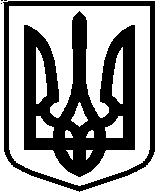 